
Afin de réaliser un autoportrait à la hauteur de vos attentes, veuillez élaborer votre démarche ainsi que le matériel nécessaire.

Présentation – mercredi 13 janvier 2021
Inscription – jusqu’au 1er février 2021
Date limite remise des photos – 7 avril 2021
Présentation aux membres – 21 avril 2021 
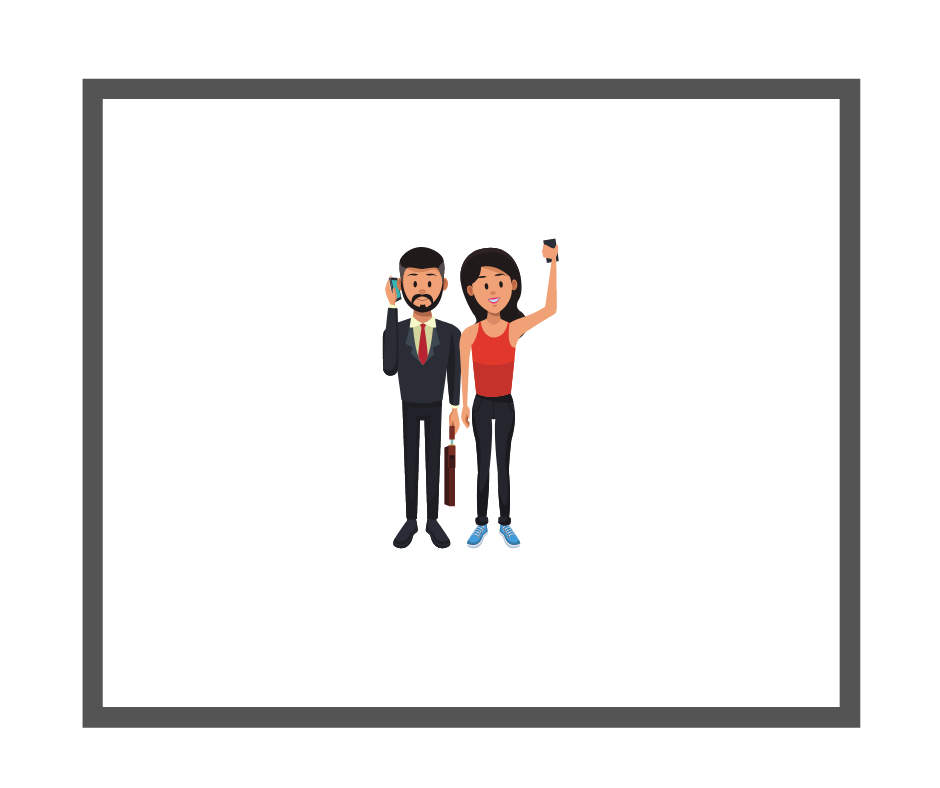 INSPIRATIONDécrivez ou collez une photo de votre inspiration. Ce que vous voulez accomplir

TECHNIQUES PARTICULIÈRESComment allez-vous procéder pour arriver à réaliser votre photo?RECHERCHE OU LECTURESera-t-il utile de faire des recherches ou lectures sur la technique à privilégier?DATE, HEURE ET LIEUPréciser à quel moment et endroit vous comptez réaliser votre séanceMATÉRIELS ET ACCESSOIRESPensez d’inclure le matériel photo qui nécessaire pour réaliser votre séance, mais également des accessoires, vêtements particuliers, maquillage, etc.

- Trépied
- DéclencheurDATE, HEURE ET LIEUPréciser à quel moment et endroit vous comptez réaliser votre séance